Uzturlīdzekļu garantiju fonda administrācijas darbības rādītāji par 2022.gada augustsUzturlīdzekļu garantiju fonda administrācija nodrošina uzturlīdzekļu izmaksu bērniem, ja viens no vecākiem vai abi vecāki tos nenodrošina.Uzturlīdzekļus no Uzturlīdzekļu garantiju fonda iespējams saņemt ja:ir tiesas nolēmums par uzturlīdzekļu piedziņu,nav tiesas nolēmums par uzturlīdzekļu piedziņu, persona sasniegusi pilngadību.No 2011.gada 18.jūnija Uzturlīdzekļu garantiju fonda administrācija pilda Eiropas Savienības Padomes Regulā (EK) Nr.4/2009 par jurisdikciju, piemērojamiem tiesību aktiem, nolēmumu atzīšanu un izpildi, un sadarbību uzturēšanas saistību lietās, piemērošanu Latvijā paredzētās centrālās iestādes funkcijas.No 2014. gada 1.augusta Uzturlīdzekļu garantiju fonda administrācija pilda Hāgas 2007.gada 23.novembra Konvencijā par uzturlīdzekļu bērniem un cita veida ģimenes uzturēšanas līdzekļu pārrobežu piedziņu paredzētās centrālās iestādes funkcijas. Konvencijas mērķis ir atvieglot tiesas nolēmuma par uzturlīdzekļu piedziņu izpildi vai jauna tiesas nolēmuma par uzturlīdzekļu piedziņu pieņemšanu Norvēģijā, Ukrainā, Albānijā, Bosnijā un Hercegovinā, Amerikas Savienotajās Valstīs, Melnkalnē, Turcijā,  Baltkrievijā, Hondurasā vai Brazīlijā, ja prasītājs un atbildētājs dzīvo dažādās valstīs. Iesniedzēju skaits, kuriem maksāti uzturlīdzekļi viena vai vairāku bērnu uzturēšanai2022.gada augustā Uzturlīdzekļu garantiju fonda administrācija maksāja uzturlīdzekļus              26 939 iesniedzējiem. 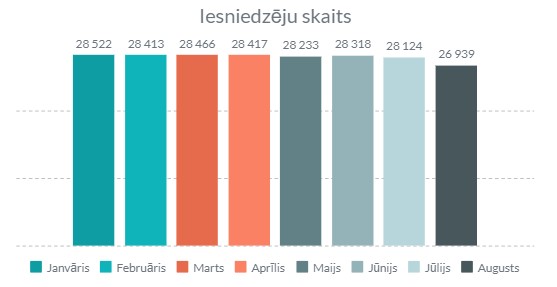 Parādnieku skaits, kuru vietā izmaksāti uzturlīdzekļi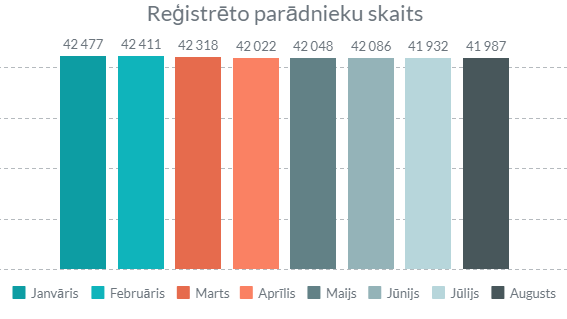 Ar uzturlīdzekļiem nodrošināto bērnu skaits2022.gada augustā Uzturlīdzekļu garantiju fonda administrācija ar uzturlīdzekļiem nodrošināja 36 734 bērnus.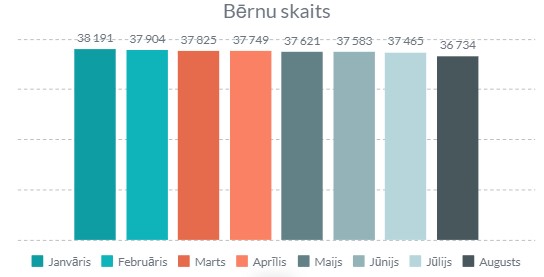 Iesniegumu par uzturlīdzekļu izmaksu skaits2022.gada augustā Uzturlīdzekļu garantiju fonda administrācijā tika saņemti                          725 iesniegumi par uzturlīdzekļu izmaksu.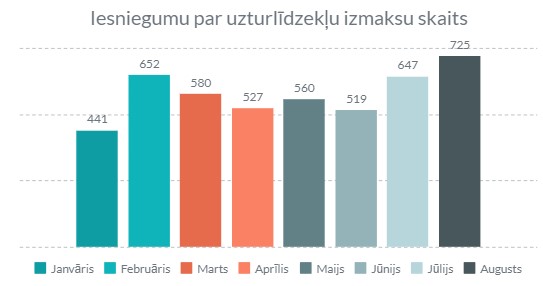 Izmaksāto uzturlīdzekļu apmērs eiro2022.gada augustā Uzturlīdzekļu garantiju fonda administrācija izmaksāja uzturlīdzekļus 4 289 836 eiro apmērā.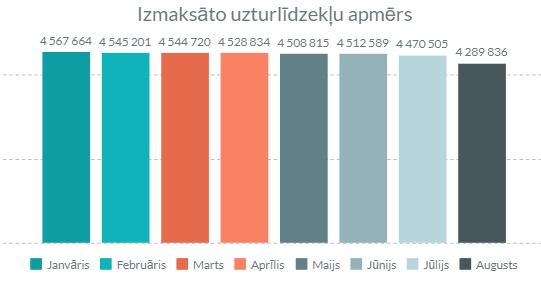 Regresa kārtībā atgūto līdzekļu apmērs eiro2022.gada augustā Uzturlīdzekļu garantiju fonda administrācija regresa kārtībā atguva izmaksātos uzturlīdzekļus 1 218 626 eiro apmērā.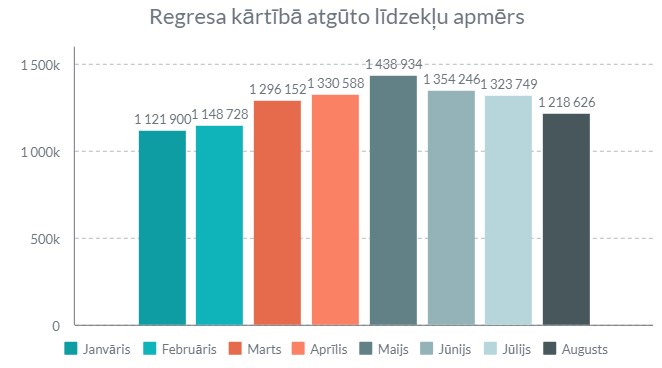 Uzturlīdzekļu garantiju fonda parādniekiem var tikt piemērots transportlīdzekļu un kuģošanas līdzekļu vadīšanas tiesību izmantošanas aizliegums.Par Uzturlīdzekļu garantiju fonda administrācijas lēmuma nepildīšanu personu var saukt pie kriminālatbildības, kā sodu piemērojot īslaicīgu brīvības atņemšanu, piespiedu darbu vai naudas sodu.  Uzturlīdzekļu parādnieks var vērsties Uzturlīdzekļu garantiju fonda administrācijā ar iesniegumu, lūdzot noslēgt vienošanos par kārtību, kādā parādnieks veic uzturlīdzekļu un likumisko procentu maksājumus (kopš 01.04.2017.)Starptautiskā sadarbībaNo 2011.gada 18.jūnija Uzturlīdzekļu garantiju fonda administrācija pilda Eiropas Savienības Padomes Regulā (EK) Nr.4/2009 par jurisdikciju, piemērojamiem tiesību aktiem, nolēmumu atzīšanu un izpildi, un sadarbību uzturēšanas saistību lietās, piemērošanu Latvijā paredzētās centrālās iestādes funkcijas.No 2014. gada 1.augusta Uzturlīdzekļu garantiju fonda administrācija pilda Hāgas 2007.gada 23.novembra Konvencijā par uzturlīdzekļu bērniem un cita veida ģimenes uzturēšanas līdzekļu pārrobežu piedziņu paredzētās centrālās iestādes funkcijas. Konvencijas mērķis ir atvieglot tiesas nolēmuma par uzturlīdzekļu piedziņu izpildi vai jauna tiesas nolēmuma par uzturlīdzekļu piedziņu pieņemšanu Norvēģijā, Ukrainā, Albānijā, Bosnijā un Hercegovinā, Amerikas Savienotajās Valstīs, Melnkalnē, Turcijā,  Baltkrievijā, Hondurasā vai Brazīlijā, ja prasītājs un atbildētājs dzīvo dažādās valstīs. Pieņemtais lēmums par transportlīdzekļu un kuģošanas līdzekļu vadīšanas tiesību izmantošanas aizlieguma piemērošanu2018.gads2019. gads 2020. gads2021. gads2022.  gada janvāris - augustsKOPĀPieņemtais lēmums par transportlīdzekļu un kuģošanas līdzekļu vadīšanas tiesību izmantošanas aizlieguma piemērošanu2275882 0736233193 873Nosūtīti iesniegumi kriminālprocesa uzsākšanas izvērtēšanai2018. gads2019. gads2020. gads2021. gads2022. gada janvāris - augustsKOPĀNosūtīti iesniegumi kriminālprocesa uzsākšanas izvērtēšanai2696806651 3065553 573Noslēgtās vienošanās2018.gads2019. gads2020. gads2021. gads2022. gada janvāris - augustsKOPĀNoslēgtās vienošanās1 0241 8252 1362 3031 3478 852IIIIIIIVVVIVIIVIIIIXXXIXIIKopāNosūtītie pieteikumi par Latvijas tiesas nolēmumu par uzturlīdzekļu piedziņu atzīšanu, izpildāmības pasludināšanu vai izpildi ārvalstīs1916251311241636160Saņemtie pieteikumi par ārvalstu tiesas nolēmumu par uzturlīdzekļu piedziņu atzīšanu, izpildāmības pasludināšanu vai izpildi Latvijā3061200012Saņemtie pieteikumi par nolēmumu par uzturlīdzekļu piedziņu pieņemšanu Latvijā vai par ārvalstu tiesas pieņemto nolēmumu grozīšanu Latvijā 000101103Nosūtītie lūgumi noskaidrot parādnieka atrašanās vietu ārvalstīs81012156101668Saņemtie lūgumi noskaidrot parādnieka atrašanās vietu Latvijā3432313221